Image panel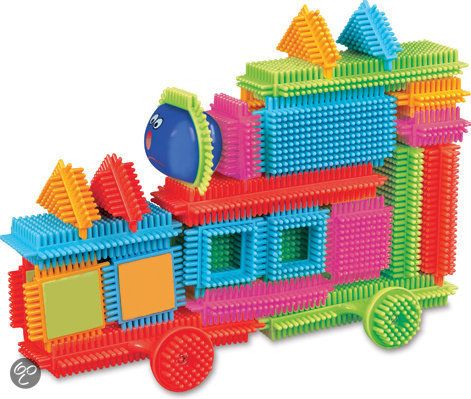 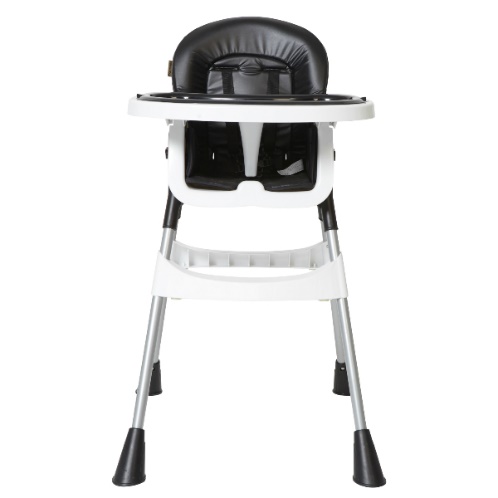 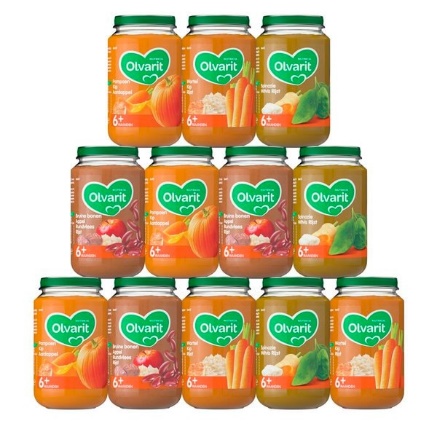 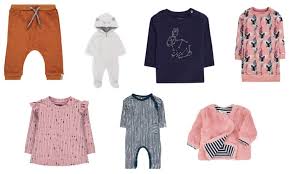 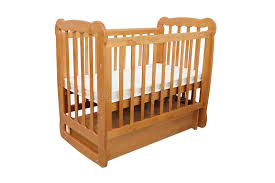 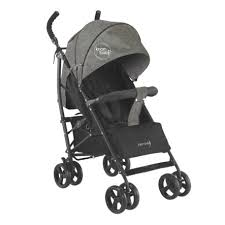 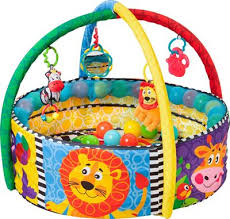 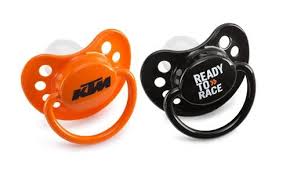 